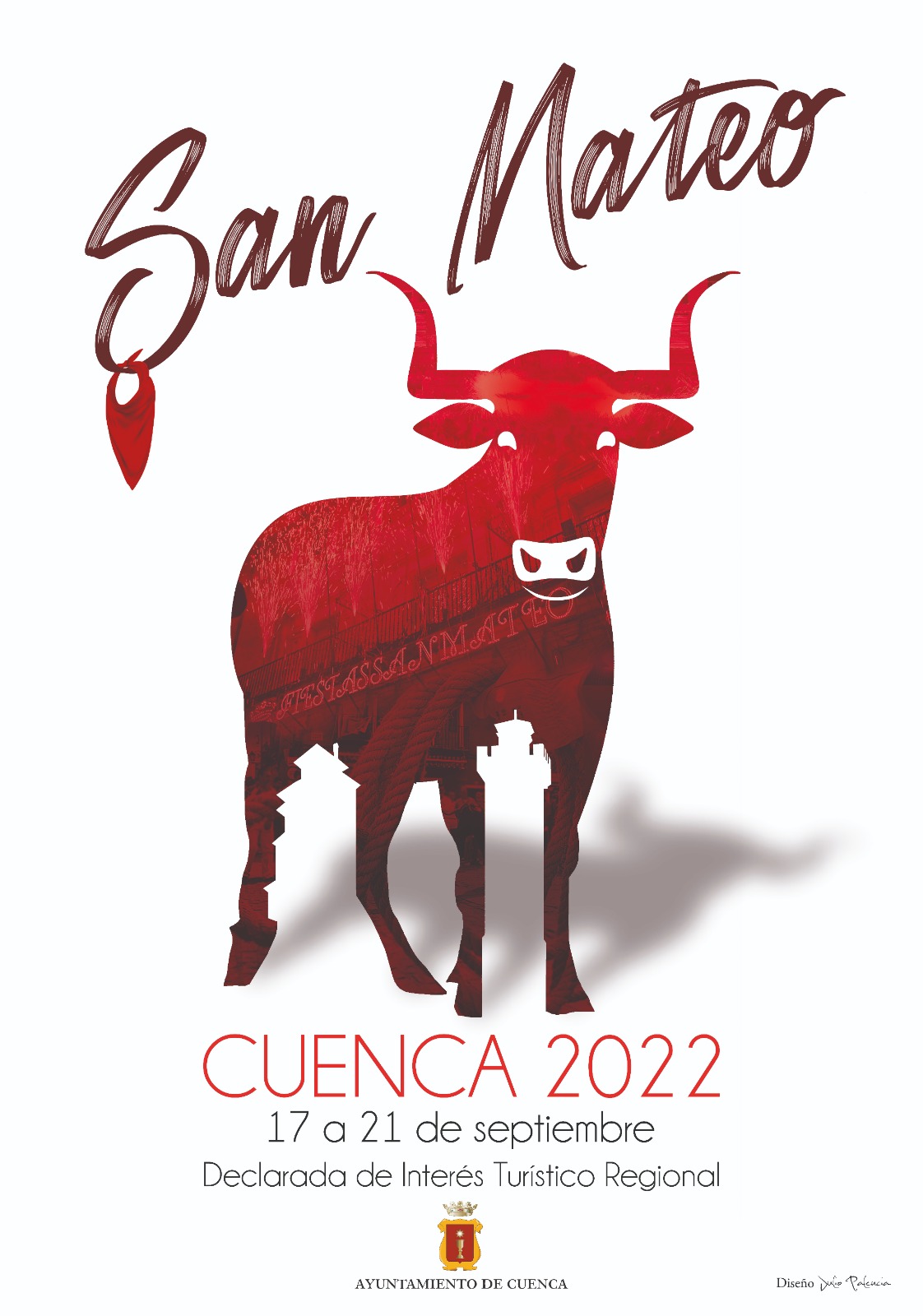 PROGRAMA SAN MATEO 2022Sábado 17.12:00 horas. Desfile de Peñas13:00 horas. Batalla de Charangas.16:30 horas. Pregón Selección de Pasodobles17:30 horas. Suelta de vaquillas20:30 horas. Toro de Fuego23:30 horas. Verbena PopularDomingo 18.9:30 horas.    Concurso de Gachas.10:00 horas. Juegos Populares Infantiles 10:00 horas. Concurso Infantil de Dibujo12:00 horas. Desfile Infantil12:15 horas. Pregón infantil12:30 horas. Carretones 16:30 horas Pasodobles.17:00 horas. Suelta de vaquillas20:30 horas. Toro de Fuego23:30 horas. Verbena PopularLunes 19.15:30 a 16:30 Gigantes y Cabezudos16:30 horas. Pasodobles Banda de Música17:00 horas. Suelta de vaquillas20:30 horas. Toro de Fuego23:30 horas. Verbena PopularMartes 20.•	15:30 a 16:30 Gigantes y Cabezudos16:30 horas. Traslado del Pendón de Alfonso VIII al Ayuntamiento.•	17:00 horas. Pasodobles Banda de Música•	17:30 horas. Suelta de vaquillas•	20:30 horas. Toro de Fuego•	23:30 horas. Verbena PopularMiércoles 21.9:00 horas. Gigantes y Cabezudos. Recorrido Puerta Valencia, paseo del Huécar, Puente San Pablo, Plaza Mayor.10:30 horas. Devolución del Pendón a la Catedral.10:45 horas. Santa Misa                        Ofrenda en la Estatua de Alfonso VIII12:00 horas. Suelta de Vaquillas16:30 horas. Pasodobles Banda de Música17:00 horas. Suelta de vaquillas20:30 horas. Toro de Fuego23:30 horas. Verbena PopularTodos los Días entre las 17:30 y 20:30 horas San Mateo infantil en la plaza de Mangana.